В этот замечательный весенний, солнечный день вас приветствует   МБДОУ детский сад №23 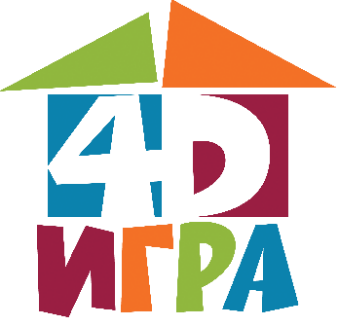 г. Новочеркасска.В марте из «топ 3 игр» мы отдали предпочтение игре "Гори, гори ясно".Играют дети подготовительной к школе группы "Подсолнушки". Очень простая и одновременно интересная игра. Слова к игре дети запомнили сразу. Водящего выбрали по желанию. Дошкольники громко и чётко произносили «речовку», после чего водящий останавливался и взмахивал платком, как бы разделяя двух участников. После команды два участника, между которыми взмахнули платком, бежали по кругу, каждый в свою сторону, стараясь как можно быстрее добежать до водящего. Участник, который первым выхватил платок, становился водящим. В этой игре очень важна ловкость, быстрота, внимание. Прекрасная играя, развивающая мышление, ловкость, внимание, взаимопомощь. Уверена, что будем играть в эту игру ещё много раз!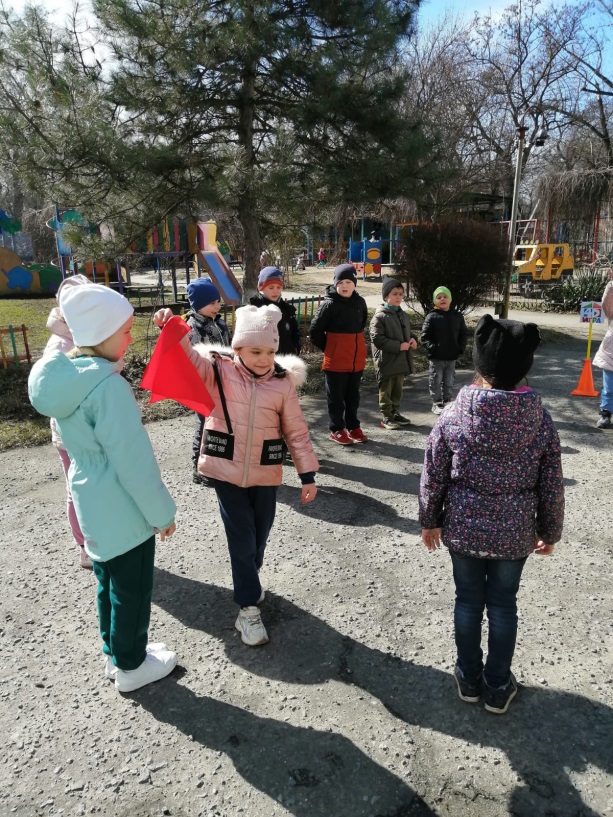 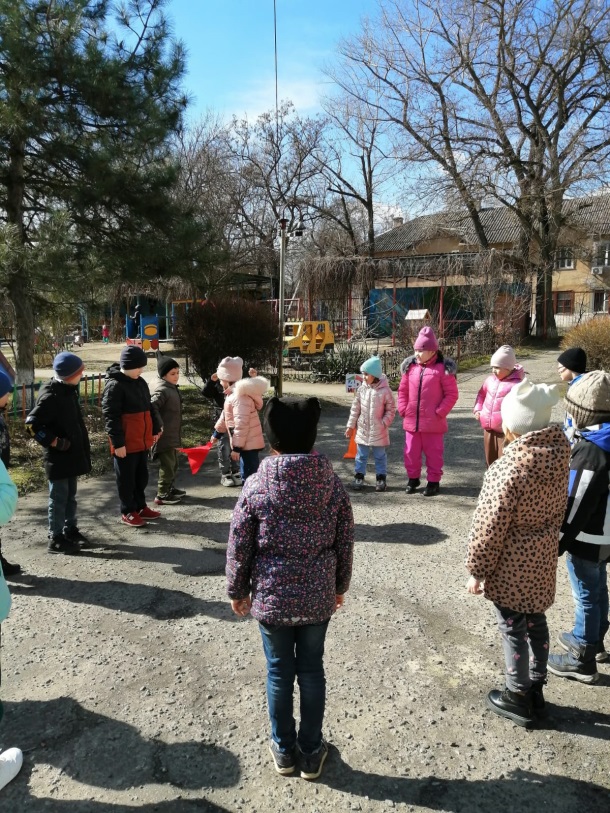 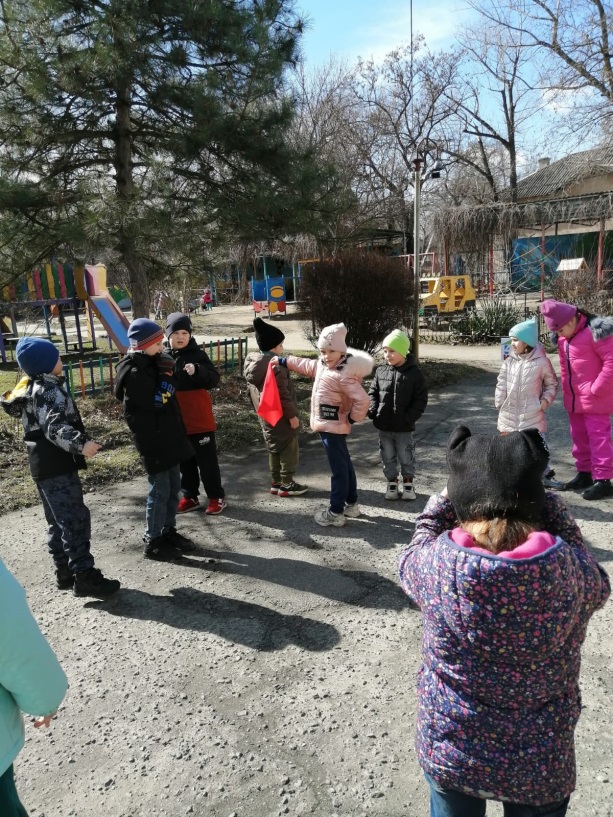 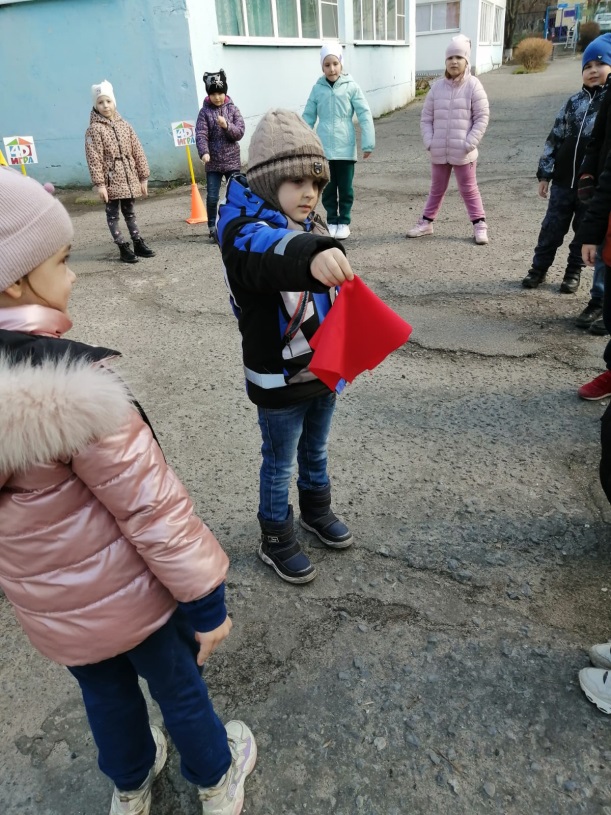 